Название: Конкурс на лучшую идею студ. объединения/проекта Дата: 25 января - 25 февраляОрганизаторы: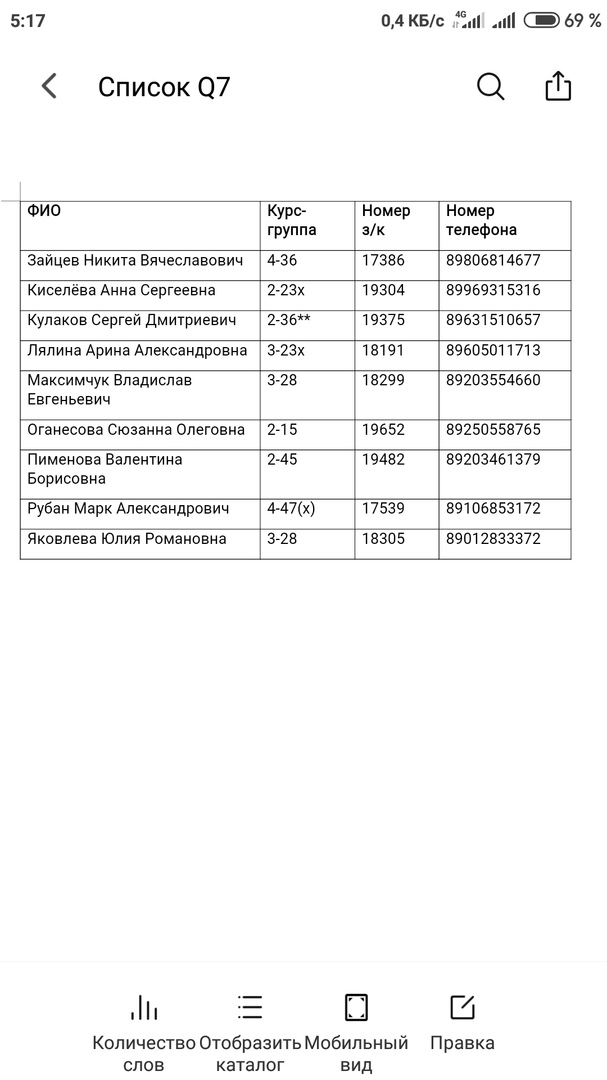 Участники: 30-35